DIAGNOZA 
DOTYCZĄCA ZAPOTRZEBOWANIA NA MIEJSCA OPIEKI NAD DZIEĆMI W WIEKU DO LAT 3 W  WOJEWÓDZTWIE ŁÓDZKIMCelem niniejszego dokumentu jest analiza w układzie przestrzennym i czasowym zapotrzebowania na miejsca opieki nad dziećmi do lat 3 w regionie łódzkim. Wnioski z przeprowadzonej analizy mogą stanowić podstawę do ukierunkowania interwencji podejmowanych w ramach projektów realizowanych w oparciu o Działanie X.1 „Powrót na rynek pracy osób sprawujących opiekę nad dziećmi w wieku do lat 3” RPO WŁ 2014-2020.  Ponadto przedmiotowa analiza ma na celu zapewnienie jednolitego podejścia do działań w ramach priorytetu inwestycyjnego 8iv.Opieka nad dziećmi do lat 3 w dokumentach strategicznych i polskim prawieAktywizacja zawodowa pracowników, poprzez umożliwienie im godzenia życia zawodowego 
i prywatnego, jest postrzegana jako jeden z ważniejszych priorytetów polityk rozwojowych na szczeblu regionalnym (Działanie X.1 „Powrót na rynek pracy osób sprawujących opiekę nad dziećmi 
w wieku do lat 3” RPO WŁ), krajowym (w szczególności cel I.4 „Rozwój Kapitału Ludzkiego” w Strategii Rozwoju Kraju 2020) oraz europejskim (priorytet „Rozwój sprzyjający włączeniu społecznemu, wspieranie gospodarki o wysokim poziomie zatrudnienia, zapewniającej spójność społeczna 
i terytorialną w strategii „Europa 2020”). Założenia polityki opieki nad dziećmi do lat 3 zapisane są w Ustawie o opiece nad dziećmi w wieku do lat 3 z dnia 4 lutego 2011 r. z późn. zm. W jej myśl, opieka nad dziećmi w wieku do lat 3 może być organizowana w formie żłobka lub klubu dziecięcego, a także sprawowana przez dziennego opiekuna oraz nianie. Miejsca opieki nad dziećmi do lat 3 w województwie łódzkimWedług danych GUS w 2015 r. w województwie łódzkim funkcjonowało 99 placówek świadczących usługi opieki nad dziećmi w wieku do lat 3 (74 żłobki, 5 oddziałów żłobkowych i 20 klubów dziecięcych). Oferowały one łącznie 4207 miejsc (por. tab. 1). Jednocześnie należy zwrócić uwagę na rotację dzieci w instytucjach opieki (na 4207 miejsc opieką było objętych 4660 dzieci).Tab.1. Liczba placówek, miejsc opieki nad dzieckiem w wieku do lat 3, dzieci przebywających 
w placówkach w województwie łódzkim w 2015 r.Źródło: opracowanie własne na podstawie danych z GUS BDLZ danych udostępnionych przez Urząd Wojewódzki w Łodzi wynika, że w regionie znajdują się 83 żłobki, 30 klubów dziecięcych i 22 dziennych opiekunów (dane na 1 września 2016 r.). Oferują one łącznie 4 801 miejsc opieki, z których korzysta 4 719 dzieci (por. tab. 2). Dane przedstawiają, 
iż w nowych miejscach opieki nie zakończono procesu rekrutacji do placówek. 64 placówki prowadzone są przez gminy, 25 – przez osoby prawne i jednostki organizacyjne nie posiadające osobowości prawnej, a 46 – przez osoby fizyczne. Dane wskazują na postępujący stopniowo proces „użłobkowienia” regionu, ale zarazem nadal na ogromne potrzeby w tym zakresie. Na dzień 31 grudnia 2015 r. 149 gmin nie posiadało żadnej placówki opieki nad dziećmi. Tab.2. Liczba placówek, miejsc opieki nad dzieckiem w wieku do lat 3, dzieci przebywających 
w placówkach  w województwie łódzkim w 2016 r. – dane wg Urzędu Wojewódzkiego w ŁodziŹródło: opracowanie własne na podstawie danych Urzędu Wojewódzkiego w Łodzi  Liczba dzieci w wieku do lat 3 w województwie łódzkimWedług danych GUS w 2015 r. w województwie łódzkim zamieszkiwało 66 505 dzieci w wieku do lat 3 (por. wykres 1), z czego 64% w mieście. Z prognoz demograficznych GUS wynika jednak, że liczba dzieci w wieku żłobkowym (0-2 lata) w województwie łódzkim będzie maleć (por. wykres 1). Jest to efektem niekorzystniej sytuacji demograficznej regionu. Województwo łódzkie notuje jedne z najniższych przyrostów naturalnych w skali kraju, w rezultacie czego liczba mieszkańców systematycznie maleje. Jest to wynikiem długotrwałego spadku liczby urodzeń i niskiego natężenia urodzeń, co oznacza, że w wiek prokreacji wchodzą coraz mniej liczne roczniki. Wykres 1. Zmiana stanów dzieci w wieku 0-2 lata w latach 2014-2050 w województwie łódzkim.Źródło: opracowanie własne na podstawie GUS, Prognoza ludności na lata 2014-2020, Warszawa 2014. Mapa 1 pokazuje procentową zmianę liczby dzieci w wieku żłobkowym na poziomie gmin na przestrzeni lat 2015-2020. Jej analiza pozwala stwierdzić, że w większości gmin województwa łódzkiego liczba dzieci w wieku 0-2 lata w badanym okresie spadnie, choć nie sposób doszukać się żadnych prawidłowości w ujęciu przestrzennym. W skali całego regionu przewiduje się, iż do końca 2020 r. (w porównaniu z 2015 r.) liczba dzieci w wieku 0-2 lata zmaleje o ponad 3,5 tys.Mapa 1. Procentowa zmiana liczby dzieci w wieku 0-2 lat w 2020 r. w porównaniu do 2015 r. 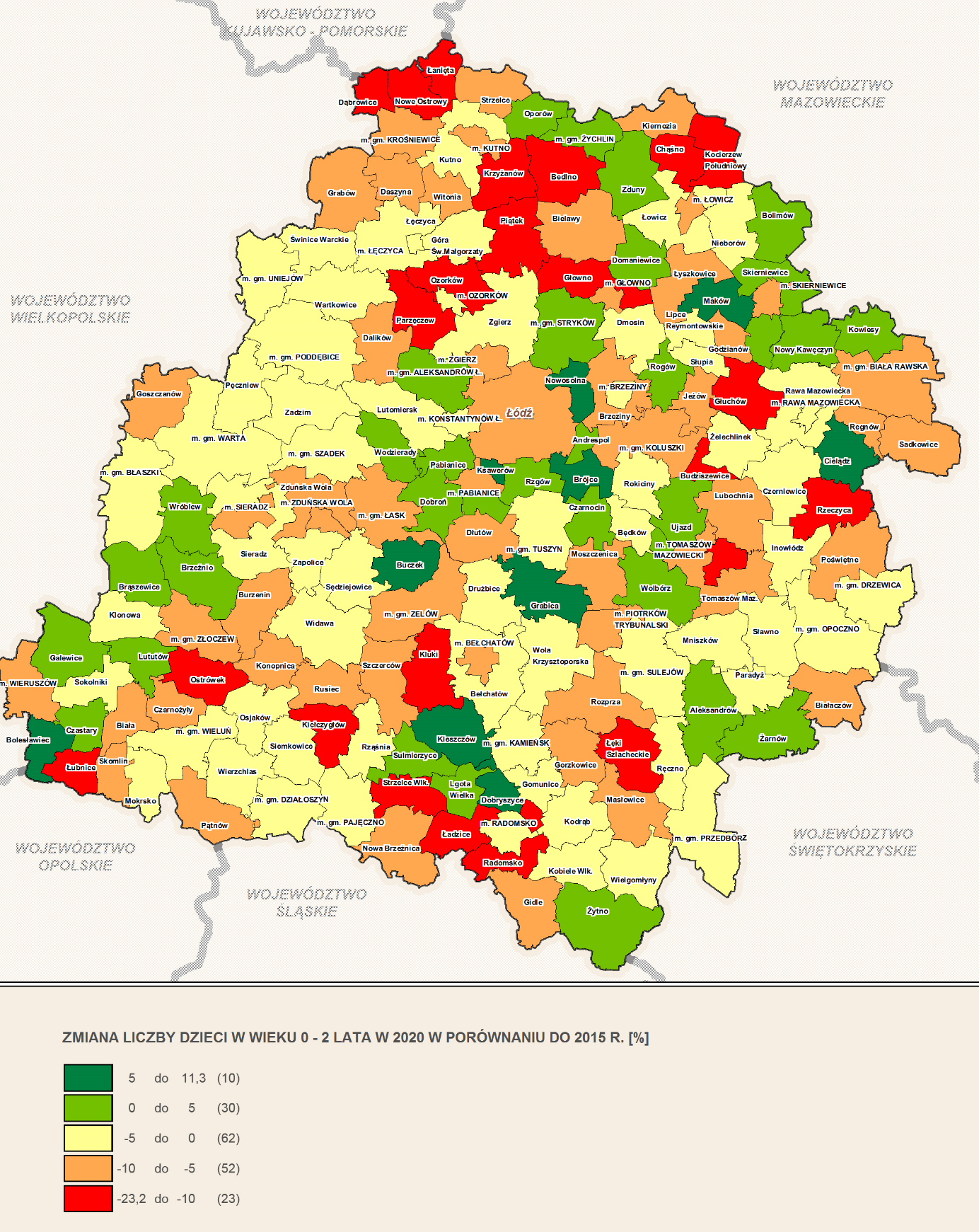 Źródło: Biuro Planowania Przestrzennego Województwa Łódzkiego, dane przekazane 03.12.2016. Liczba dzieci objęta opieką żłobkowąW 2015 r. w regionie łódzkim dzienną opieką instytucjonalną objętych było 4 260 dzieci, z czego 4158 w mieście, a zaledwie 102 osoby na wsi (dane na 31 XII). Biorąc pod uwagę fakt, że obszary wiejskie zamieszkuje 36% najmłodszych mieszkańców naszego regionu, a tylko 2,4% z nich korzysta z różnych form opieki można stwierdzić, że na obszarach wiejskich istnieje poważny deficyt bazy infrastrukturalnej lub/i brak zainteresowania rodziców/opiekunów kierowaniem dzieci do żłobków. Zauważyć także należy, że liczba dzieci korzystających z opieki żłobkowej w województwie łódzkim systematycznie rośnie (por. wykres 2). Wykres 2. Liczba dzieci objętych opieką żłobkową w województwie łódzkim w poddziale na tereny miejskie i wiejskie w latach 2003-2015Źródło: opracowanie własne na podstawie GUS BDLWedług danych GUS odsetek dzieci objętych opieką w żłobkach w 2015 r. kształtował się na poziomie zaledwie 6,4% (por. wykres 3). Można powiedzieć, że na 1 000 dzieci w wieku do 3 lat jedynie 64 korzystało z opieki żłobkowej. Ponad połowa z nich to dzieci w wieku 2 lat (por. wykres 3).Wykres 3. Struktura wiekowa dzieci objętych formami opieki zinstytucjonalizowanej w województwie łódzkim w 2015 r. Źródło: opracowanie własne na podstawie GUS BDLDane dla regionu nie odbiegają rażąco od średniej krajowej: odsetek dzieci objętych opieką żłobkową w Polsce wynosił 6,8%. Dane w rozbiciu na powiaty przedstawia wykres nr 4. Wynika z niego, że najwyższy odsetek dzieci korzystających z różnych form dziennej opieki instytucjonalnej występuje w powiecie miasto Łódź – 15,4%, zaś najniższy – w powiecie brzezińskim (0%), piotrkowskim (0%) i wieruszowskim (0%). Tabela 3 przedstawia dane na poziomie gmin. Największy odsetek dzieci objętych korzystających z dziennej opieki instytucjonalnej występuje w gminie Kiełczygłów (18,9%) i Stryków – miasto (17,5%). Wykres 4. Odsetek dzieci objętych opieką żłobkową w województwie łódzkim w 2015r.w podziale na powiaty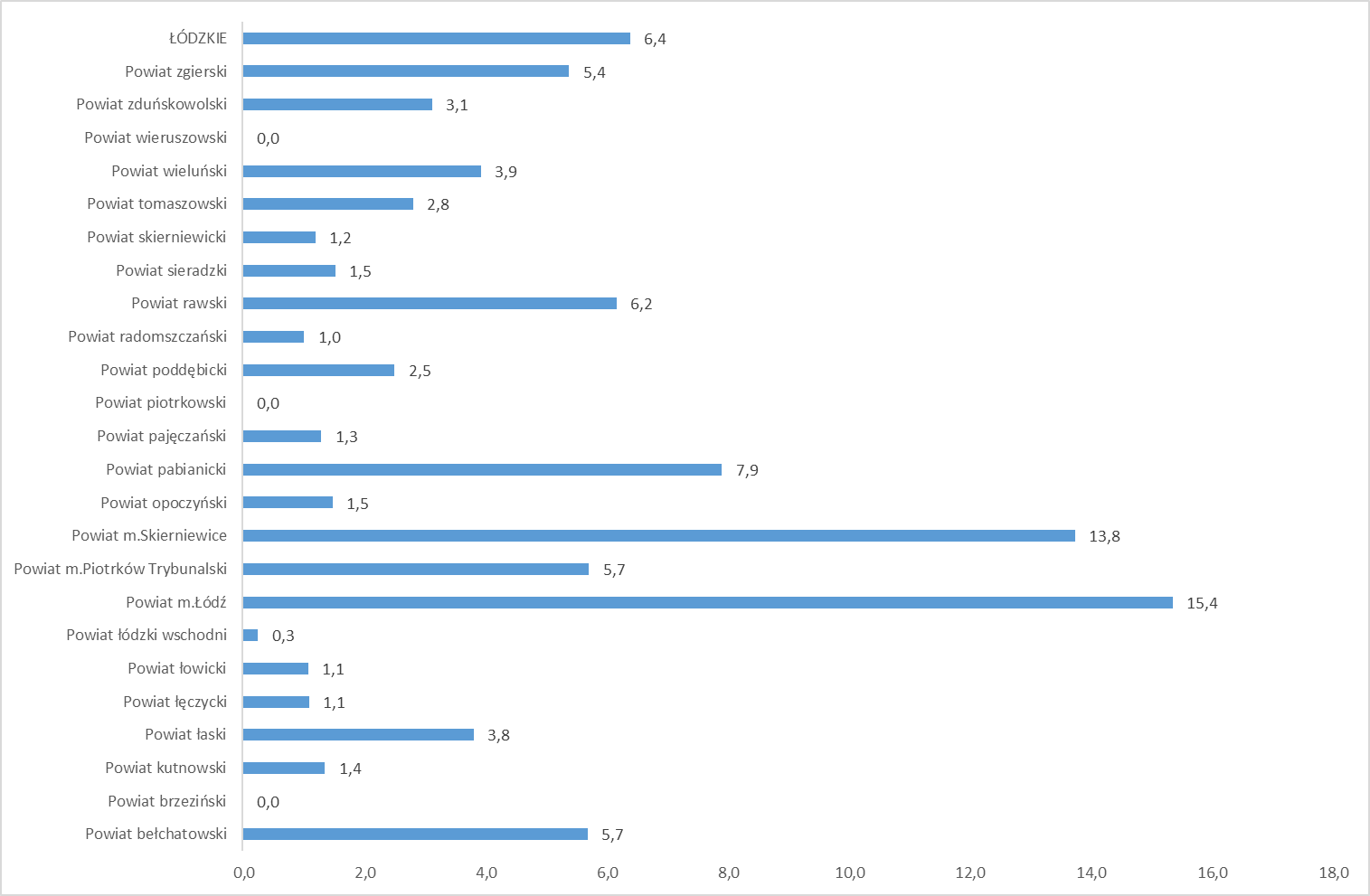 Źródło: opracowanie własne na podstawie GUS BDLPowyższe dane ukazują dystans dzielący region łódzki i Polskę od standardów europejskich. Już w 2002 r. na szczycie Rady Europejskiej w Barcelonie przyjęto długofalowy cel objęcia 33% dzieci w wieku do lat 3 opieką żłobkową do 2010 r. Niektóre kraje UE zrealizowały powyższy cel z nadwyżką. W Danii 69% dzieci korzysta z opieki żłobkowej w wymiarze ponad 30 godzin tygodniowo. W Szwecji i Holandii – ponad połowa najmłodszych dzieci korzysta z opieki instytucjonalnej. PodsumowanieLiczba placówek i miejsc oferujących opiekę nad dziećmi w wieku do lat 3 systematycznie rośnie; jednakże zapewnia opiekę zaledwie dla 6,4% dzieci.Pomimo przewidywanego spadku liczby dzieci (o ponad 3,5 tys.) do 2020 r. zapotrzebowanie na miejsca „żłobkowe” nadal będzie występowało.  Poziom „użłobkowienia” regionu łódzkiego nie odbiega od średniej krajowej, natomiast odsetek dzieci objętych różnymi formami opieki instytucjonalnej w województwie i w kraju jest znacząco niższy niż w innych krajach UE. Występuje duża rozbieżność pomiędzy obszarem wiejskim a miejskim w zakresie opieki nad dziećmi w wieku do lat 3, przy zauważalnym minimalnym wzroście (od 2012 r.) liczby dzieci 
z obszarów wiejskich objętych opieką „żłobkową”Tab. 3 Odsetek dzieci objętych opieką instytucyjną województwie łódzkim w 2015r. 
w podziale na gminyŹródło: opracowanie własne na podstawie GUS BDLLiczba placówekLiczba miejscLiczba dzieci objętych opieką na 31 XII 2015 r.Żłobki 743 7714 260Oddziały żłobkowe5263171Kluby dziecięce 20173229ogółem994 2074 660Liczba placówekLiczba miejscLiczba dzieci objętych opiekąŻłobki834 1804 233Kluby dziecięce30514398Dzienni opiekunowie22107881354 8014 719miasto/ gmina dzieci w wieku do 3 lat ogółemdzieci objęte opieką w żłobkachodsetek dzieci objętych opieką instytucjonalną miasto/ gmina [osoba][osoba][%]Aleksandrów 13300,0Aleksandrów Łódzki838437,7Andrespol40500,0Bedlno 11700,0Bełchatów 31400,0Bełchatów - miasto1 84620010,8Będków 9600,0Biała 15200,0Biała Rawska 32200,0Białaczów 14700,0Bielawy 14000,0Błaszki42100,0Bolesławiec 11600,0Bolimów 11600,0Brąszewice 16600,0Brójce20800,0Brzeziny16600,0Brzeziny - miasto32700,0Brzeźnio 19900,0Buczek 18300,0Budziszewice 6300,0Burzenin 13300,0Chąśno 7000,0Cielądz 13100,0Czarnocin 13800,0Czarnożyły 11500,0Czastary 13300,0Czerniewice 17500,0Dalików 9400,0Daszyna 11700,0Dąbrowice 4500,0Dłutów 12000,0Dmosin 11000,0Dobroń 20500,0Dobryszyce 11900,0Domaniewice 15200,0Drużbice 15600,0Drzewica 29000,0Działoszyn34900,0Galewice 18600,0Gidle 12600,0Głowno 13800,0Głowno - miasto346164,6Głuchów 178147,9Godzianów 8000,0Gomunice 14900,0Gorzkowice 25200,0Goszczanów 15700,0Góra Świętej Małgorzaty 12900,0Grabica 22400,0Grabów 15800,0Inowłódz 10300,0Jeżów 8600,0Kamieńsk 14800,0Kiełczygłów 951818,9Kiernozia 8800,0Kleszczów 23400,0Klonowa 9900,0Kluki 11300,0Kobiele Wielkie 12900,0Kocierzew Południowy 12500,0Kodrąb 12600,0Koluszki63800,0Konopnica 8900,0Konstantynów Łódzki451245,3Kowiesy 8200,0Krośniewice 21900,0Krzyżanów 10300,0Ksawerów 20700,0Kutno 23400,0Kutno - miasto1 124343,0Lgota Wielka 13100,0Lipce Reymontowskie 10900,0Lubochnia 23600,0Lutomiersk 217156,9Lututów 13400,0Ładzice 11900,0Łanięta 7200,0Łask7035111,5Łęczyca 25000,0Łęczyca - miasto389153,9Łęki Szlacheckie 7800,0Łowicz 21800,0Łowicz - miasto762243,1Łódź - miasto17 1222 63315,4Łubnice 10600,0Łyszkowice 19200,0Maków 19600,0Masłowice 10500,0Mniszków 13900,0Mokrsko 17500,0Moszczenica 35600,0Nieborów 29000,0Nowa Brzeźnica 10600,0Nowe Ostrowy 7300,0Nowosolna 11700,0Nowy Kawęczyn 9900,0Opoczno981335,9Oporów 9700,0Osjaków 14100,0Ostrówek 10600,0Ozorków 17900,0Ozorków - miasto5326011,3Pabianice 21300,0Pabianice - miasto1 69220712,2Pajęczno 32200,0Paradyż 15100,0Parzęczew 13200,0Pątnów 19900,0Pęczniew 10800,0Piątek 15100,0Piotrków Trybunalski 2 0781195,7Poddębice 420167,7Poświętne 9000,0Przedbórz 18400,0Radomsko 12100,0Radomsko - miasto1 132292,6Rawa Mazowiecka 24000,0Rawa Mazowiecka - miasto5399016,7Regnów 5700,0Ręczno 9900,0Rogów 14300,0Rokiciny 15900,0Rozprza36400,0Rusiec 16300,0Rząśnia 13900,0Rzeczyca 12700,0Rzgów28852,5Sadkowice 16800,0Sędziejowice 18800,0Siemkowice 16100,0Sieradz 29000,0Sieradz - miasto1 114514,6Skierniewice21200,0Skierniewice - miasto 1 46820213,8Skomlin 9600,0Sławno 24200,0Słupia 9200,0Sokolniki 12600,0Stryków 3802017,7Strzelce 10600,0Strzelce Wielkie 9800,0Sulejów 44800,0Sulmierzyce 11800,0Szadek20600,0Szczerców 22400,0Świnice Warckie 9900,0Tomaszów Mazowiecki28400,0Tomaszów Mazowiecki - miasto1 646925,6Tuszyn34000,0Ujazd 26200,0Uniejów 18000,0Warta 36800,0Wartkowice 171127,0Widawa 18000,0Wielgomłyny 13500,0Wieluń 8678414,5Wieruszów 39200,0Wierzchlas 19100,0Witonia 6900,0Wodzierady 8200,0Wola Krzysztoporska 36200,0Wolbórz 24300,0Wróblew 18000,0Zadzim 14300,0Zapolice 13700,0Zduny 17200,0Zduńska Wola 31500,0Zduńska Wola - miasto1 164574,9Zelów 45800,0Zgierz 32300,0Zgierz - miasto1 487966,5Złoczew 21100,0Żarnów 17500,0Żelechlinek 11600,0Żychlin41500,0Żytno 12400,0